Volunteers have always been at the heart of the work of the National Trust in caring for nature, beauty and history and we are really grateful for your interest in supporting us. The impact of Covid has meant that some of our departments and roles are running in a different or reduced way, which means we can’t currently offer all of the volunteering opportunities that we once did.Please see the list below for the areas that we are currently recruiting volunteers for:You can apply for any of the roles above by visiting the volunteering pages and searching for ‘Shrewsbury’: https://myvolunteering.nationaltrust.org.uk/opportunity-search Once you have applied, we will send you some more information and invite you to a taster shift or information session for that role. If you have a particular role or specialism that you’re interested in, which isn’t listed above, please let us know so we can keep you informed as and when we are able to offer volunteer positions in those areas.  In the meantime, you can keep up to date with our progress on https://www.nationaltrust.org.uk/attingham-park, as well as on our social media channels @AttinghamParkNTThe Volunteering Team 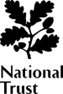 National Trust - Volunteering & Community TeamNorth Shropshire Email: join-in-attingham@nationaltrust.org.uk tel: 01743 708124 Location DepartmentRole TimeDays Available SunnycroftGardenGarden volunteer 9 – 15:30 TuesdaysSunnycroft GardenMower volunteer (with gardening duties)9 – 15:30 TuesdaysAttingham ParkGardenWalled Garden volunteer 9 – 15:30ThursdaysAttingham ParkGardenParkland Garden volunteer 9 – 13:00or9 – 15:30 Tuesdays Attingham Park GardenMower volunteer (with parkland gardening duties) 9 – 3:30 Thursdays Attingham ParkVisitor WelcomeVisitor Welcome volunteer 13:30 – 17:00All  Attingham ParkFundraising Second-hand Bookshop volunteer 13:30 – 17:00AllAttingham Park Visitor Experience East Colonnade Project volunteer 10 – 13:30Or13:30 – 16:00All Attingham ParkArchaeology  Archaeology Engagement volunteer (2 week project starting in September) FlexibleAll Attingham ParkMansion Mansion Volunteer 10:30 – 14:30Or12:30 – 16:30All Attingham Park Countryside Ranger Volunteer  9 – 3:00 Mondays Tuesdays  